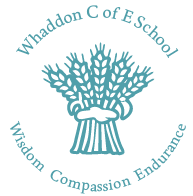 Through wisdom, compassion and endurance, we endeavour to make the best decisions for our childrenPREVENTING RADICALISATIONPOLICY                                                                      Date:  	 Sep 2021                                                                      Review:	 Sep 2022Background This ‘Preventing Radicalisation Policy’ is part of our commitment to keeping children safe. Since the ‘Education and Inspections Act 2006’ schools have a duty to promote community cohesion. Over the last few years, global events have led to a growth of extremist viewpoints, including advocacy of violent extremism. Schools have an important part to play in both educating children and young people about extremism and recognising when pupils start to become radicalised. In March 2015, new statutory duties were placed on schools by the Counter Terrorism and Security Act (2015) which means they must work to prevent children being drawn into extremism. Safeguarding children from all risks of harm is an important part of a school’s work and protecting them from extremism is one aspect of that. Ethos At Whaddon CofE School we ensure that through our school vision, values, rules, diverse curriculum and teaching we promote tolerance and respect for all cultures, faiths and lifestyles. The governing body also ensures that this ethos is reflected and implemented effectively in school policy and practice and that there are effective risk assessments in place to safeguard and promote students’ welfare. We have a duty to prepare our children for life in modern Britain and to keep them safe. Pupils who attend our school have the right to learn in safety. We do not tolerate bullying of any kind and will challenge derogatory language and behaviour towards others. Statutory Duties The duty to prevent children and young people being radicalised is set out in the following documents. Counter Terrorism and Security Act (2015) Keeping Children Safe in Education (2020) Prevent Duty Guidance (2015) Working Together to Safeguard Children (2015) Page 2 Non-statutory Guidance Promoting fundamental British values as part of SMSC in schools: Departmental advice for maintained schools (DfE 2014) Related Policies Acceptable Use (ICT) Policy Behaviour Policy Child Protection and Safeguarding Policy Equality Policy Lettings’ Policy Personal, Social and Health Education (PSHE) Policy Spiritual, Moral, Social, Cultural (SMSC) Policy Staff Code of Conduct Teaching and Learning Policy Visitors Policy Whistle-blowing Policy Definitions Extremism is defined in the 2011 Prevent strategy as vocal or active opposition to fundamental British values, including democracy, the rule of law, individual liberty and mutual respect and tolerance of different faiths and beliefs. We also include in our definition of extremism calls for the death of members of our armed forces, whether in this country or overseas. Radicalisation refers to the process by which a person comes to support terrorism and extremist ideologies associated with terrorist groups. British Values are democracy, the rule of law, individual liberty and mutual respect and tolerance of those with different faiths and beliefs. Roles and Responsibilities Role of the Governing Body It is the role of the governing body to ensure that the school meets its statutory duties with regard to preventing radicalisation. The Safeguarding governor is the nominated person who will liaise with the headteacher and other staff about issues to do with protecting children from radicalisation